SOLICITUD DE EJERCICIO DEL DERECHO DE SUPRESIÓNUNIVERSIDAD POLITÉCNICA DE MADRIDA/A Unidad de Protección de Datos Personales: Calle de Ramiro de Maeztu, 7, 28040, MadridD./Dña. _________________________________________________________, mayor de edad, con domicilio en ____________________________________________________________ DNI/Pasaporte/NIE____________________, por medio del presente escrito solicita ejercer su derecho de supresión , de conformidad con el artículo 17 del Reglamento (UE) 2016/679 del Parlamento Europeo y del Consejo, relativo a la protección de las personas físicas en lo que respecta al tratamiento de datos personales y a la libre circulación de estos datos.SOLICITA:1) Que se proceda a la efectiva supresión de los datos relativos a mi persona que se encuentren en sus FICHEROS, sin dilación indebida y a más tardar en el plazo de un mes conforme a lo estipulado en la normativa, por el siguiente motivo (marcar con una X la opción en la que se basa la solicitud): Los datos personales ya no son necesarios en relación con los fines para los que fueron recogidos.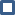  Retiro el consentimiento en que se basa el tratamiento, y este no está basado en otro fundamento jurídico. Los datos personales han sido tratados ilícitamente. Los datos personales deben suprimirse para el cumplimiento de una obligación legal establecida en (especificar normativa). Se trata de datos obtenidos en relación a una oferta de servicios de la sociedad de la información efectuada a menores de 16 años.2) Los datos que hay que suprimir se enumeran en la hoja anexa, haciendo referencia a los documentos que se acompañan en esta solicitud y que acreditan la procedencia de la misma.3) Que si los datos personales se han hecho públicos, solicito que se adopten las medidas técnicas necesarias para informar a otros responsables de mi solicitud de borrar mi información personal, incluyendo cualquier enlace a esos datos personales o cualquier copia o réplica de los mismos.4) Que en caso de que el responsable del fichero considere que la supresión no procede lo comunique al interesado.DECLARANDO: Que he sido informada/o y consiento en que mis datos personales sean tratados por la Universidad Politécnica de Madrid, responsable de este tratamiento, con la finalidad de atender la presente solicitud de ejercicio de mis derechos, en los términos que se indican en la información adicional, que se incluye en la última página del presente documento.En______________, a _____ de _____________ de 20__.Fdo.INFORMACIÓN ADICIONAL SOBRE PROTECCIÓN DE DATOS¿Quién es el responsable del tratamiento de sus datos?Identidad: Universidad Politécnica de Madrid (Protección de Datos)Dirección Postal: C. Ramiro de Maeztu nº7. 28040 Madrid.Contacto Delegado Protección de Datos: proteccion.datos@upm.es¿Con qué finalidad se tratan sus datos personales?Sus datos personales se tratan con la finalidad de atender su solicitud de ejercicio de los derechos que establece el Reglamento General de Protección de Datos. ¿Por cuánto tiempo conservaremos sus datos? Se conservarán durante el tiempo necesario para atender cualquier posible reclamación o auditoría que deba atender la UPM. Será de aplicación lo dispuesto en la normativa de archivos y documentación.¿Cuál es la legitimación para el tratamiento de sus datos?Las bases legales que legitiman el tratamiento se contienen en el Reglamento General de Protección de Datos Europeo:RGPD: 6.1.a) el interesado otorga su consentimiento para el tratamiento; y c) Tratamiento necesario para el cumplimiento de una obligación legal aplicable al responsable del tratamiento..¿Tiene Ud. la obligación de facilitar estos datos personales y cuáles son las consecuencias de no hacerlo?Los datos solicitados son necesarios para atender su solicitud de ejercicio de los derechos que establece el Reglamento General de Protección de Datos, para acreditar, entre otros motivos, que es Ud. el titular del derecho que quiere ejercer, motivo por el que si no nos los facilita no será posible resolver su solicitud. ¿A qué destinatarios se comunicarán sus datos?No se comunicarán sus datos a terceros, salvo en el cumplimiento de alguna obligación legalmente prevista.       - ¿Cuáles son sus derechos en relación con los datos facilitados?   En relación a los datos facilitados tiene los derechos de acceso, rectificación, entre otros, con las limitaciones que derivan de las características concretas de este tratamiento y las obligaciones legales existentes en torno al mismo. Puede obtener más información sobre el ejercicio de estos derechos contactando con el Delegado de Protección de Datos de la UPM. Asimismo, y en el supuesto de que no obtenga satisfacción en el ejercicio de sus derechos, podrá presentar una reclamación ante la Agencia Española de Protección de Datos: https://www.aepd.es/index.htmlDATO A SUPRIMIRJUSTIFICANTE ACREDITATIVO